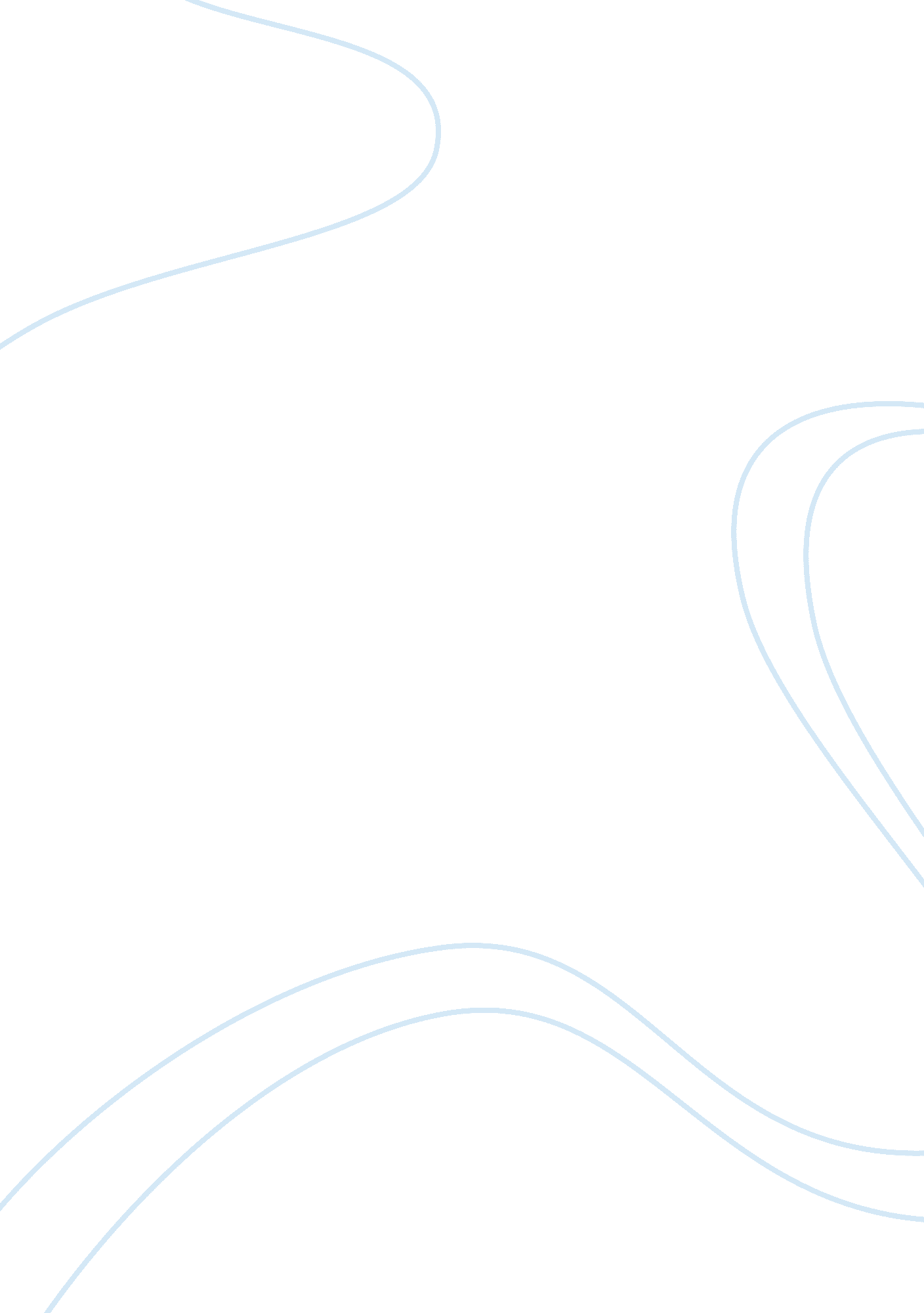 John philip: troublemaker or prophet?Literature, Biography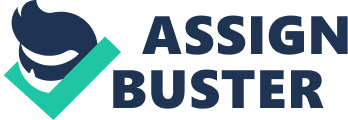 In eighteen nineteen Dr John Philip a tall and strongly built Scottish congregationalist pastor started his excursion as resident director of the London Evangelist Society (LMS) in South Africa. This is because the LMS was being undermined with conclusion by the English leaders. John Campbell and John Philip were sent down as executives of the LMS to research completely and propose changes, and Philip was selected to remain on as director this was a career that would characterize his life as a preacher or missionary. He moved toward becoming related with enormous missionary names like David Livingstone and he was one of the men that where present when Victoria Falls was found. Yet, to completely comprehend who John Philip was, one must think once more look into his past where he was conceived, how he grew up to be such a notable figure ever of South African history. The essay will likewise look how he came to fruition moving from Scotland to South Africa and how he inspired and influenced people with the life he lived. Life in Scotland John Philip was conceived in Kirkaldy, Scotland, on 14 April 1775, he was the child of a typical handloom weaver. Around then Scotland was experiencing a time of expansive financial and social change, as it was on the procedure of urbanization moving far from the provincial lifestyles. His father was sufficiently fortunate to been proficient at the time, so he trained John how to read and write also. John’s Father sufficiently earned that he could manage his family . Despite the fact that his parents were a part of the service of Scotland church, when John Philip was changed over as a young man, he became a member of independent chapel, he was changed over amid the season of the evangelistic battles of the siblings Robert and James Haldane whose exertion made such a large number of autonomous churches. After the recovery church, in 1805 he started an exceptionally fruitful service in Belmont Congregational Church, Aberdeen. At that point in 1809 he wedded a delightful young woman called Jane Ross who just turned into a cherishing mother and ground-breaking impact and bore him four children and three little girls. Three of his children where conceived in South Africa and would ended up Congregationalist clergymen in South Africa, one girl came back to Great Britain and another, Elizabeth, wedded John Fairbairn, the radical necrophile manager of the Cape Commercial Advertiser. Jane likewise turned into the accepted authoritative secretary of the LMS in South Africa, now and again, amid a significant number of her husband long treks, she needed to follow up on her own drive . Calling in South Africa The South Africa to which Philip came was separated into two. First there was the settlement. It had been governed by the Netherlands East India Company until the point that the Napoleonic Wars, at that point by the Batavian Republic, and in 1815, by the English, whose reign was made changeless by the treaty of Vienna. Ninety percent of the white tenants were what the English have customarily alluded to as the Dutch or the Boers, individuals who preferred to be considered Afrikaners. The main sizable deluge of British pioneers landed in a mass displacement conspire in 1820, which brought the white populace to around forty thousand people. The indigenous populace of the province was the Khoi, alluded to by Afrikaner and Briton as Hottentots and some as Bastaards, since many were of blended Khoi-white parentage. The province likewise contained slaves, whose number, at around twenty-four thousand, was generally equivalent to that of the Khoi. They were essentially from Madagascar, Angola, and Mozambique, however there was an unmistakable group from Indonesia referred to locally as Malays. The other division of South Africa was the region toward the north and east of the colonial outskirts. Toward the east were the Xhosa people, who, by 1819, had adequately stopped what once had gave off an impression of being the unyielding development of the Afrikaner cattle herders. Toward the north were numerous Tswana and Sotho groupings, with a noteworthy focus of intensity at the court of Moshweshwe of the Sotho. There was additionally a little Griqua express that, by 1819, was at that point while in transit to turning into a “ Christian” state. The Griqua were individuals drawn from numerous clans, including runaway slaves and white Dutch armed force miscreants, who had come to acknowledge the administration of two Christian Bastaard families. They had been welded into one network, with the congregation and school as its middle. Arrival in South Africa Upon his entry in the Cape, Philip quickly began to get the affairs of the LMS all together and cemented better relations with the English representatives and their staff. So effective that the governor selected him to head the alleviation council set up to help the 1820 English settlers who were in grave distress after two progressive awful harvest. These great relations before long finished, be that as it may, when Philip remained by his kindred Scots, John Fairbairn and Thomas Pringle* in their battle for the flexibility of the media or newspapers in South Africa. More awful was to take after. In any event in the matter of the media, English pilgrims and a few Afrikaners were his ally. However, this was not to be so when he started to take up the issue of the status of the Khoi and other “ free people of colour.” Philip was substance to leave the issue of servitude to Buxton and the Counter — Bondage Society in London, where alone annulment could be accomplished. In any case, he had come before long to see that cancelation was of little utilize if the slaves were to be liberated just to join the Coloureds in their true subjugation. In 1811 and 1812 the English had passed laws that gave the Khoi and other “ free people of colour” legitimate acknowledgment as individuals. Be that as it may, the English laws as a result put upon each “ free ethnic minority” the need be the worker or dependent of some white. Of these laws Philip expressed “ There is no oppression so pitiless. The Coloureds were liable to numerous burdens that did not have any significant bearing to whites, inconveniences that, as Philip came to accept, were purposely made to give a cheap work pool to white agriculturists and traders. Such an inconvenience was the corvee. Philip complained of its effects in checking the attempts of some of the Christians at the mission stations to improve themselves. “ In the event that a Hottentot, having one wagon by which he can earn 76 dollars by one trip to Grahamstown, is obligated to be dragged from his work to serve for a day, the general population at risk to such exactions, work under oppression. Having battled overwhelmingly however unsuccessfully for change, in 1826 he came back to the United Kingdomresolved to enrol outreaching political groups in his cause — in particular, the Anti-slavery Society. He and Thomas Fowell Buxton turned out to be good companions, and Buxton urged him to write a book about the circumstance occurring in South Africa. This was distributed in 1828, the passionately Christian and radically egalitarian Researches in South Africa. In the campaign they pursued together, Buxton and Philip picked up a huge triumph in Parliament. In a progression of confounded moves in Parliament and at the Cape, it ended up required in the state for all His Majesty’s subjects to have the same social equality. This implied that Coloured’s (and in addition Xhosa and Tswana people when some were consolidated into the colony later) could purchase land anyplace, purchase a house in any part of town, and, when the vote came (in 1852), everyone qualified for it in the very same route as whites. Its implied equality even with pay for same levels of work, in any event some integrated schools, and numerous different things peculiar to the colony, all of which started to vanish once the Union of South Africa of 1910 was consummated. The tribes Beyond the frontier On his arrival to the Cape, Philip became the focus of much bitter feeling on the part of Afrikaners and English residents. This was exacerbated when he went back again to the United Kingdom, taking with him a few coloureds and Xhosa Christians to give confirm before the Natives committee. 10 Resolute, he proceeded, on his return to the Cape, to administer the missions of the society, voyaging many kilometres by oxcart, contacting the entire colonies and furthermore visiting the Xhosa, Sotho, and Griqua past the frontier. Because of the people beyond the frontier, his methodology was drastically not quite the same as that which he received toward people in the colony. His consistent request was for an ever-increasing number of missionaries and legitimate traders to go and live among them, yet similarly for the legislature to keep any infringement by whites who looked for lasting ownership of the land. This strategy has driven some cutting-edge scholars to demand that he was a harbinger of the regulation of politically-sanctioned racial segregation (Apartheid). Truth be told, he had a two—pronged approach. On one hand, he sought integration within the area where whites owned most of the land and the European economy had taken over. Then again, where this had not occurred, he wished African societies to be left self-sufficient. Working inside those African societies, ministers and traders (what Livingstone called Christianity and commerce) would, he trusted, encourage trigger unconstrained change and advancement of societies both Christian and African. He believed this had happened among the Griqua and was going to occur among the Basotho. After visiting the court of Moshweshwe, he wrote to Buxton. In 1850 Philip resigned from lively provider and went to stay in the coloured community of Hankey where another of his sons was a pastor. he died there on august 27 1851 and was buried by his cherished coloured people in what was until the abolition of the apartheid laws in 1991 a coloured graveyard. Among twentieth-century writers in Britain and South Africa John Philip has provoked as sharp hostility as he did in his lifetime amongst British settlers and the Afrikaner farmers. Even the entry in the present day evangelical new international dictionary of the Christian church says of him his aggressive and illiberal manner did harm as did his unwillingness to admit mistakes and his unsympathetic attitude towards colonists. wealth land and the guide of the British authorities have been on the facet of the colonists who had stolen the peoples land; what was once Philip supposed to do the coloured people internal the colony and the griqua sotho and Xhosa beyond had a very distinct view of him symbolically proclaimed by way of his grave which is in what was below apartheid laws a coloured graveyard in a coloured township. CONCLUSION Beyond the Cape Colony frontier, the LMS had helped the Griqua people become an independent Christian ministate, and Philip hoped this would be the model for other South African indigenous peoples. While in Europe, he recruited the Paris Evangelical Mission Society and the Rhenish Missionary Society to begin work in South Africa; by correspondence he also persuaded the American Board of Commissioners for Foreign Missions to come. As with his own LMS, he advocated to these societies the necessity of “ native agency,” that is, that only Africans could convert Africa. John Philip has been honoured by some in South Africa as the founding father of South African liberalism. This he was to a degree, but it was an incidental product of his devout evangelical claim of the sovereignty of God over all life. Today urgent debates go on about the priority of personal evangelism versus the seeking of justice for the oppressed. Philip saw no conflict between those two, which for him, were but two faces of the same coin. He saw that the African church had to be African. Fully 150 years before the “ Apartheid is a heresy” decision of the World Alliance of Reformed Churches, he saw with utter clarity that discrimination was contrary to the Word of God. 